Check against delivery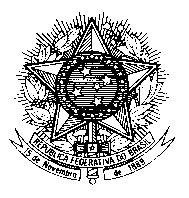 Permanent Mission of Brazil to the United Nations Office in GenevaChemin Louis Dunant, 15 – 1202 – GenèveHuman Rights Council  UPR Working Group33rd session DominicaSpeaking time: 3’00’’Mr. President,Brazil welcomes the delegation of Dominica to the third cycle of the UPR and thanks the delegation for the presentation of its report.Brazil recommends that Dominica:1. Adopt additional measures and allocate the necessary resources in order to adequately enforce ITS National Action Plan on Child Sexual Abuse and update the mandatory reporting protocol for child abuse; and 2. Abolish corporal punishment against children in the justice system.Brazil reiterates its solidarity to the people and Government of Dominica for the damages caused by Tropical Storm Erica in 2015 and Hurricane Maria in 2017.In this regard, we recognize and praise Dominican authorities` decision to build a climate-resilient country, whose infrastructure will be able to better resist natural disasters.We also commend the "de facto" moratorium on the death penalty, the criminalization of marital rape, as well as the efforts to provide home care for elderly and critically ill patients.To conclude, we applaud the initiatives by Dominica’s Government towards becoming a party of key human rights conventions. We encourage the country to continue engaged in addressing the needs of the most vulnerable persons in its society and to adopt legislation and national policies on the rights of persons with disabilities. I thank you.Palavras: 207